                  Grand Prix of Belarus – Poland First Stop              Wakeboard and Wakeskate Two-tower cable                                  19. 08. 2017                                                       Minsk, BelarusBULLETIN 2CHANGES FROM BULETIN 1 MARKED REDCurrency:  Belarusian rubles         1 USD = 1,98 BYN Travel г. Минск, Цнянское водохранилище, канатная дорога, вейк парк WAKE LINE (около спасательной станции)Minsk, Cnianskoe lake,  Wake Park WAKE LINE (near the rescue station)coordinates   N53*95695  E27*58555 VELCOM +375296555306 Nikolay Buyanovski+375296401034 Dmitry Uzkiwake.belarus@gmail.comhttps://yandex.by/maps/157/minsk/?source=serp_navig&ll=27.612309%2C53.947375&z=14&mode=routes&rtext=53.934419%2C27.651215~53.956604%2C27.585819&rtt=mt&rtm=atm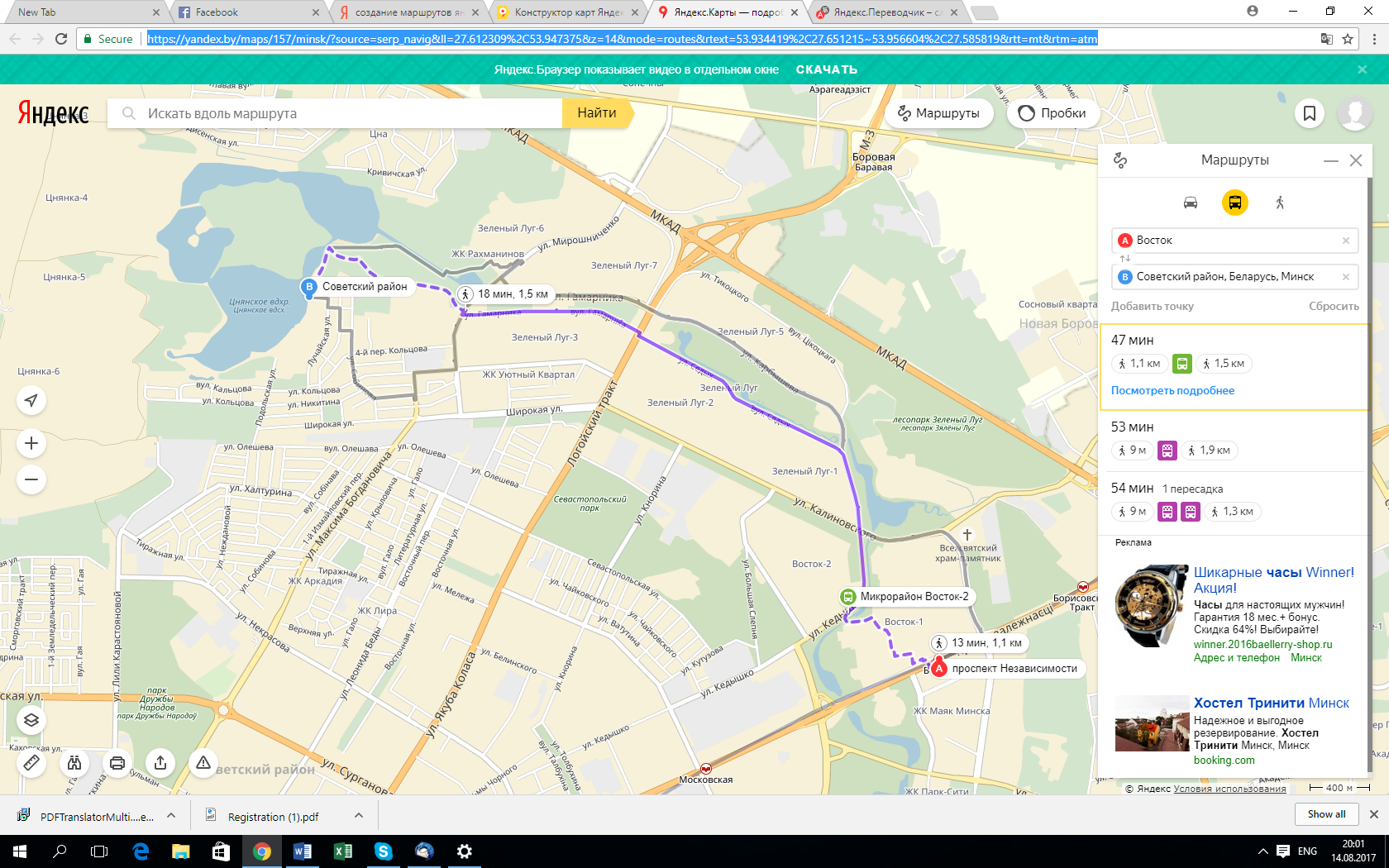 Accommodationshttps://yandex.by/maps/157/minsk/?source=serp_navig&ll=27.593093%2C53.948537&z=15&mode=search&rtext=53.934419%2C27.651215~53.956604%2C27.586162&rtt=mt&rtm=atm&text=%D0%A5%D0%BE%D1%81%D1%82%D0%B5%D0%BB&sll=27.593093%2C53.948537&sspn=0.054331%2C0.018708&sctx=CQAAAAEA8eclEMCPO0AXd831x%2FNKQHsUrkfhepQ%2FexSuR%2BF6lD8AAAAABQAAAAAAAAABvoT1fOf%2F4tF2jwEAAYv%2Ffz8AAAAAAAAAAAIAAAB1YQ%3D%3D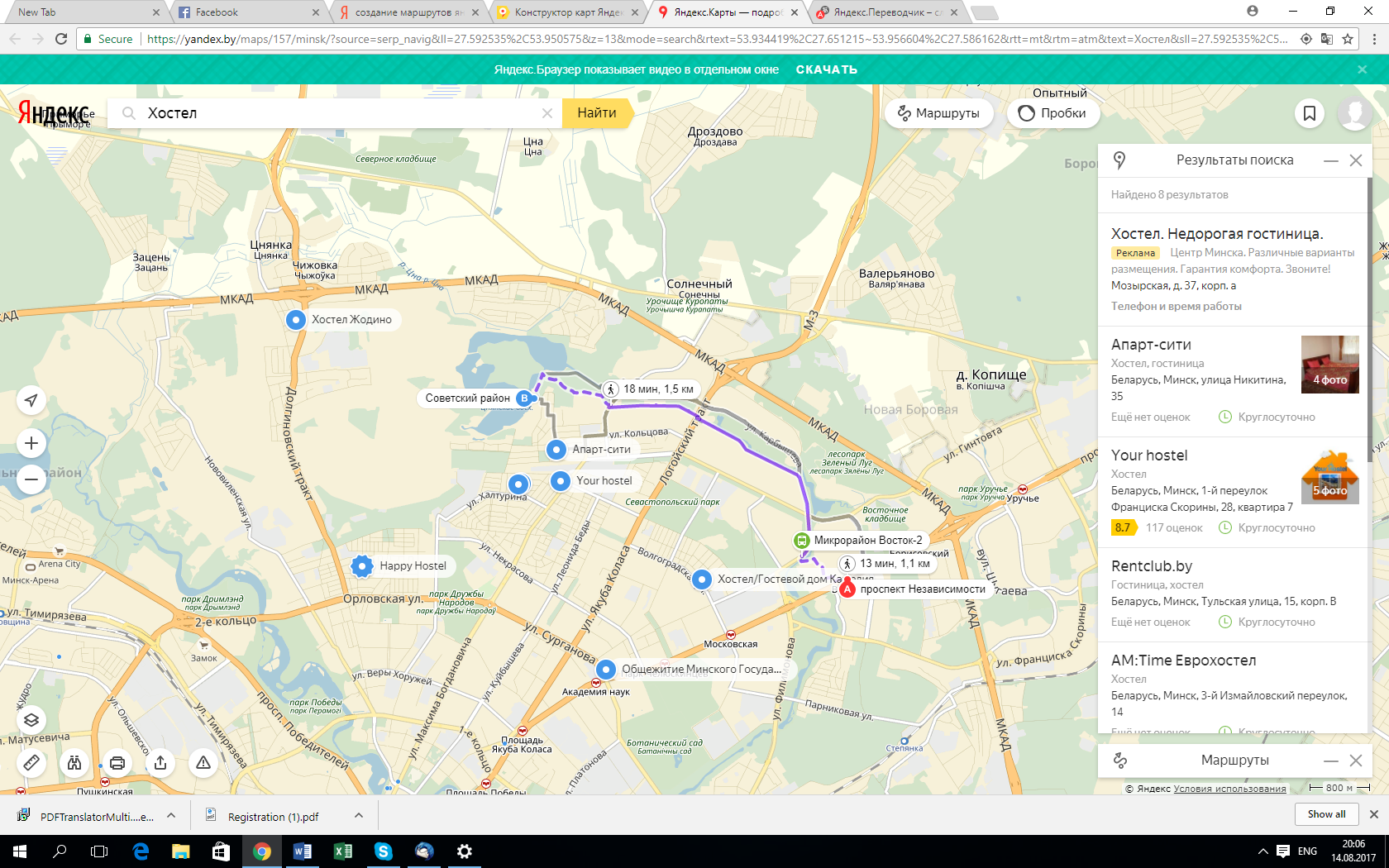 Cable System:  2.0 system Wake Point     http://kanatka.by/The course and the features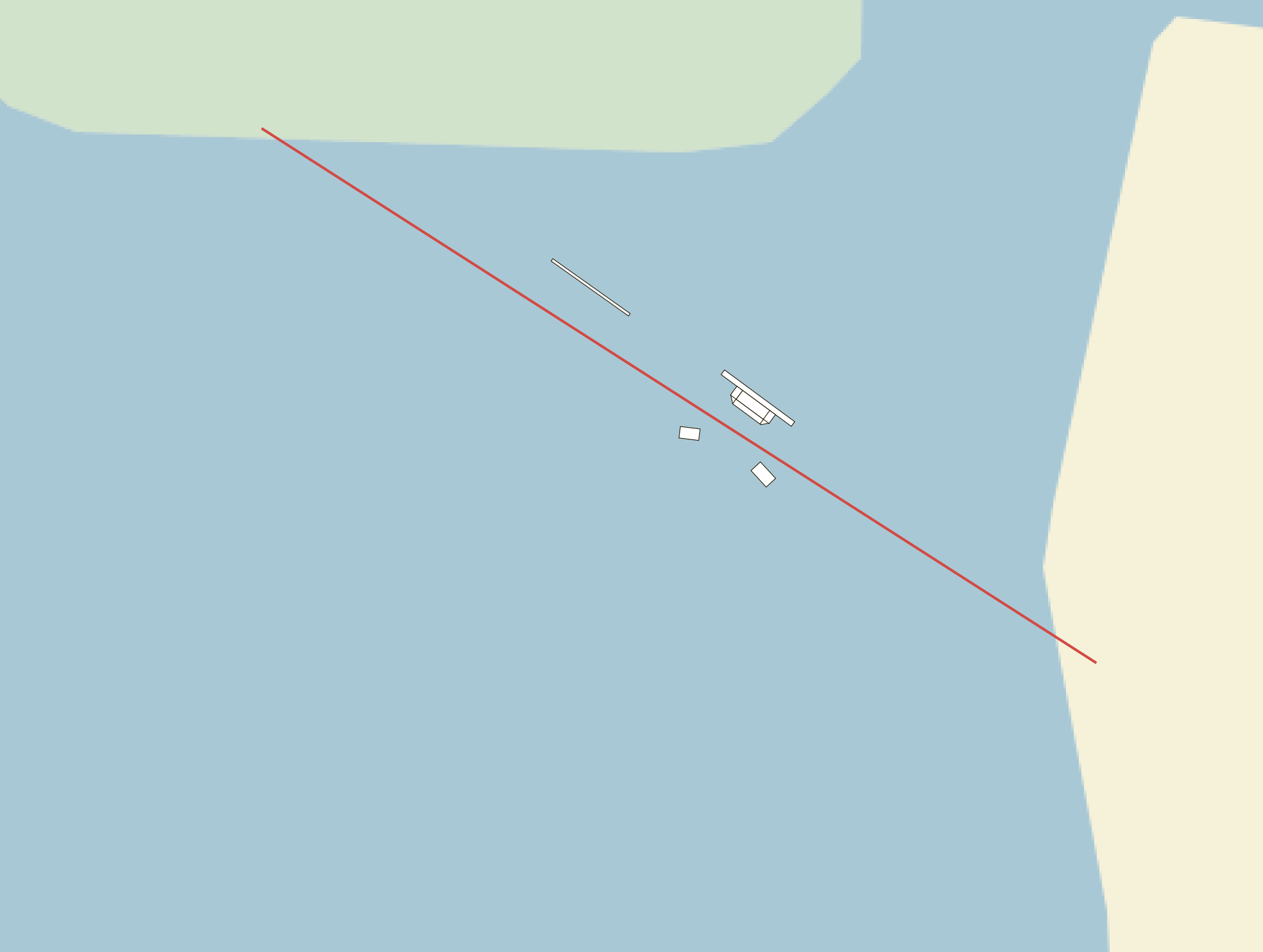 pipe (gun) under the left legtwo kickers under the left and right legsfanbox  two way left-rightENTRY REQUIREMENTSRegistration :   Riders must have IWWF registration on http://www.cablewakeboard.net and must be registered on competition home page http://myzone.cablewakeboard.net/en/116/?sub=6&comp=1466Registration for other categories continues till 18/08  18:00Entry fee :  20 blr rub  (10 usd) per rider and category Double start is not allowed. Starting in one wakeboard and one wakeskate categories is not considered as double start.Entry fee not includes:  Official Jersey (BIB). There is 40 blr rub (20 usd) deposit for a BIB, which will be returned after competition once the BIB is turned back.Conditions & Categories Grand Prix of Belarus – Poland will be carried out according to the CWWC World Rules 2017. A full copy of the rules will be online available at: http://www.cablewakeboard.net/userfiles/IWWF_CWWC_Rules_2017.pdfScheduleFriday, 18th  9:30 – 21:00 official training (training 15 minutes per person. Payment of the registration fee required before training ).Saturday, 19th LOOKING FORWARD TO SEE YOU IN MINSK!SATURDAY 19 AUG 2017Start Riders meeting10:40 Qualification WS Open Ladies11:00Qualification WS Open Men▼Qualification WB Boys A▼Qualification WB Boys B▼Qualification WB Veteran Men▼Qualification WB Masters Men▼Qualification WB Junior Men▼Qualification WB Open Ladies▼Qualification WB Open Men A▼Qualification WB Open Men B▼Lunch break14:00LCQ WB Boys15:00LCQ WB Open Ladies▼LCQ WB Open Men▼Final WB Veteran Men▼Final WB Masters Men▼Final WB Boys▼Final WS Open Ladies▼Final WS Open Men▼Final WB Junior Men▼Final WB Open Ladies▼Final WB Open Men▼20:00Pricegiving ceremony20:30